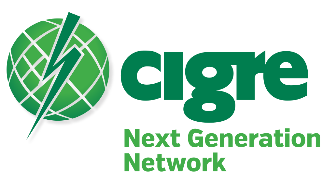 Name and email address of National Committee contact (e.g. Secretary) (for candidates with a National Committee).First and last name of candidate.Membership type of candidate (e.g. Individual II - NGN Member, Student Member, Collective) and confirmation that the candidate meets the eligibility criteria.If the candidate is a member of a CIGRE Next Generation Network group (recognized by the National Committee), the group name must be provided.
State the Study Committee that is addressed.A recommendation from the National Committee regarding the technical quality and presentation skills of the presentation/candidate (for candidates with a National Committee).Confirmation that the candidate will be able to attend the Paris Session if they are allocated a showcase presentation slot.
